EARTH DAY 2024 COMPETITION ENTRY FORM PHOTOGRAPHY CATEGORY (15-19 Years only)Section I: Participant 1. Full Name: 			______________________________________________________ 2. Mailing Address: 	______________________________________________________ 3. Telephone Number:	______________________ 4. E-mail Address:		_______________________________________________________ 5. Social Media Handles:	_______________________________________________________6. Date of Birth: 		_______________  (yyyy- mm- dd) 7. Age: 			________________ 8. Grade: 			________________ 9. Gender: 			________________Section II: School 10. Name of School:		 _____________________________________________________11. Principal: 			______________________________________________________EARTH DAY 2024 COMPETITION ENTRY FORM PHOTOGRAPHY CATEGORY(15-19 Years only)12. Tel #: 			______________________________________________________ 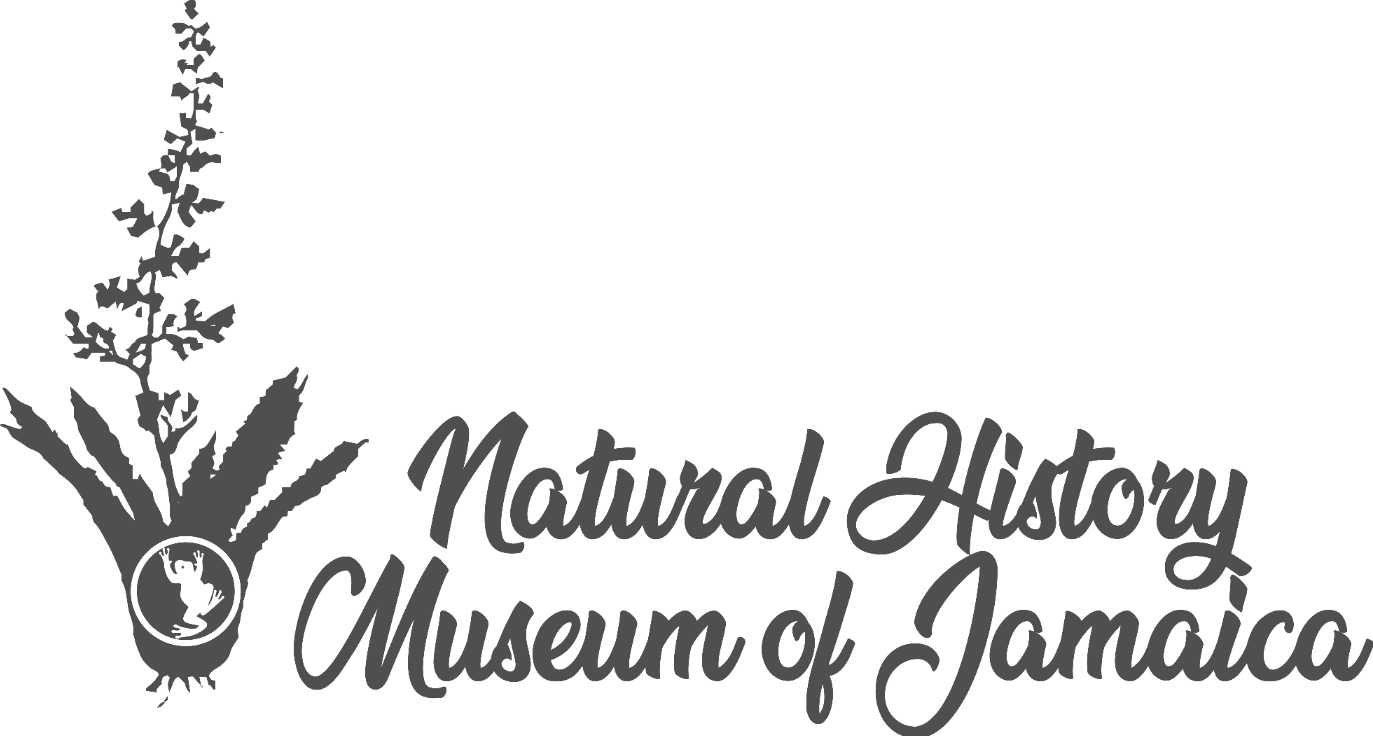 13. E-mail:			______________________________________________________ Section III: Parent/Guardian 14. Full Name: 		______________________________________________________ 15. Tel #: 			______________________________________________________ Section IV: The Photograph16. Description of Photograph: 	__________________________________________________________________________________________________________________________________________________________________ _______________________________________________________ _______________________________________________________ The ENTRY DEADLINE of the Competition is Friday, March 15, 2024For further information call 876-922-0626, extension 352 or 247 The Institute of Jamaica’s Earth Day 2024 Competition is an island-wide competition open to all children and youth aged 12 - 19 years from schools, churches, communities, and youth groups. This completed entry form must be included in the submission for each entry and should legibly state all the information requested. Participation in this competition constitutes your full and unconditional agreement to and acceptance of these Official Rules and the decisions of the Judging Panel, which are final and binding. Eligibility is contingent upon fulfilling all requirements: EARTH DAY 2024 COMPETITION ENTRY FORM PHOTOGRAPHY CATEGORY(15-19 Years only)AGREEMENT TO OFFICIAL RULES 1. Each person can submit up to five (5) entries and may also enter more than one category of the competition. Schools are limited to having no more than ten (10) entries from each school. Entries should depict images related to the theme: "Turning Tides On Plastic". 2. Entries for each category are individual and not by group. 3. School entries: All entries submitted must be done by a registered student of a school with each entry verified and authorized by the Principal, Vice Principal, or a Senior Teacher. 4. Community, Church, and Youth Group entries: Where entries are submitted by a member of an organization or group, each entry should be verified and authorized by the Chairperson, President, Pastor, or Justice of the Peace. 5. All entries MUST be accompanied by a visual documentation of the preparation process of each student’s work in addition to a declaration in writing from the Principal of the School or Chairperson of the Church Board or President of a Youth Group or Justice of the Peace that the works submitted are the original work of the entrant.6. Entrants should NOT use photographic imagery, graphics, etc… owned by other persons or in which a third party has intellectual property rights. If this is done, this entry will be disqualified.7. Entrants should NOT publish their entries on social media until after the Competition Awards Ceremony.8. Each entry must be accompanied by a headshot photograph of the entrant and facilitator, and emailed to the Education Department (earthdaysubmissions@gmail.com). 9. Entries must not, in the discretion of the Institute of Jamaica and the Judging Panel, be obscene, offensive, violent, indecent, or libelous; contravene or reference any act or acts unlawful under Jamaican law; or contain content otherwise inconsistent with the purpose and ethos of the Earth Day Competition.10. Entrants should NOT put any form of identification on the front of the submission. 11. Relatives of the Institute of Jamaica employees are not eligible to enter.12. The Institute of Jamaica reserves the right to restrict participation by any person at any time for any reason and/ or to disqualify any entry at any time for any reason.13. The work should be 8 inches x 10 inches (20 cm x 25 cm) in size captured by individual students in portrait or landscape format.14. The work must be retained by the Institute of Jamaica for the duration of the competition period.15. Photographs should accurately depict the subject matter and may have digital alterations (— including, but not limited to colour transparencies, colour prints, or black and white prints). Each entry must showcase what the photographer interprets in nature with what is photographed, clearly highlighting the theme. However, these photographs must not be digitally constructed.16. Institutions are advised that they submit the correct spelling of the name(s) of the entrant(s) in a legible manner as this will be adhered to and used in the awarding of prizes.17. PHYSICAL AND DIGITAL SUBMISSION: All entries must be digitally submitted by the deadline stipulated, with allowance for the physical entries to be submitted up to 2 weeks afterwards. These should be submitted as a high-resolution file. Resolution: 150 dpi,  Color Mode: RGB or CMYK, File Formats Accepted: JPEG or PNG.18. COPYRIGHT: Copyright in all photographs submitted for this competition remains with the respective entrants. However, in consideration of their providing the Competition, each entrant grants a worldwide, irrevocable, perpetual authorization to the Institute of Jamaica to feature any or all of the submitted images in any of its publications, websites,  programmes and/ or in any promotional material connected to this competition without payment to or permission from the author. I agree to the terms and conditions:_____________________________________________________ 